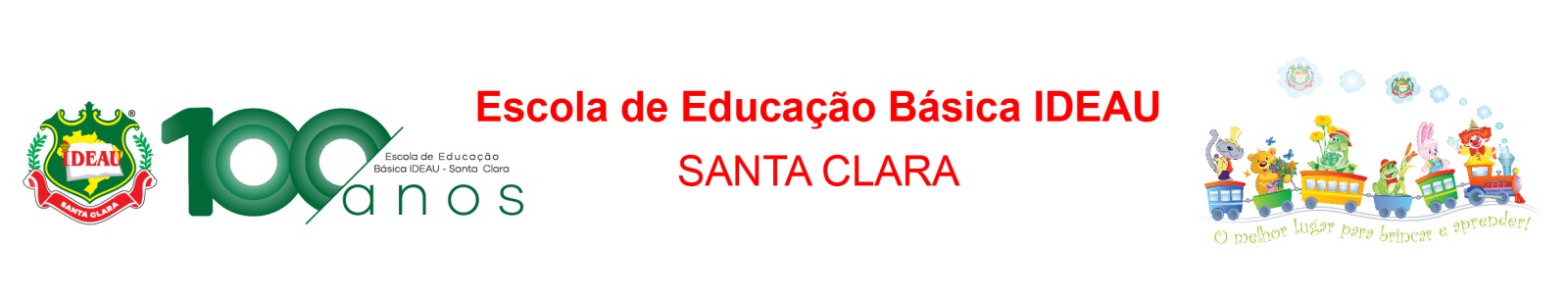 Caderno para os seguintes componentes curriculares: Língua Portuguesa, Matemática, Ciências, História, Geografia, Ensino Religioso, Língua Inglesa, Arte e Projeto de Vida.Caderno Pequeno Simples – 48 folhas (Produção Textual)Dicionário Inglês/Português (sugestão Oxford Escolar)Pasta plástica com elástico e abasLápisCaneta (azul, preta e vermelha)BorrachaApontadorLápis de corCanetinhasTesoura sem pontaRégua de 30 cm transparenteColaJaleco Branco da Escola Esta lista encontra-se disponível na Secretaria da Escola e no site www.ideau.com.brO uso do UNIFORME COMPLETO é OBRIGATÓRIO para todos os dias de aula e atividades extraclasse e poderá ser adquirido na Loja de Uniformes da Escola.Nos laboratórios uso de Jaleco Branco OBRIGATÓRIO.Outros materiais alternativos poderão ser solicitados durante o ano letivo.Economize: Reutilize os materiais